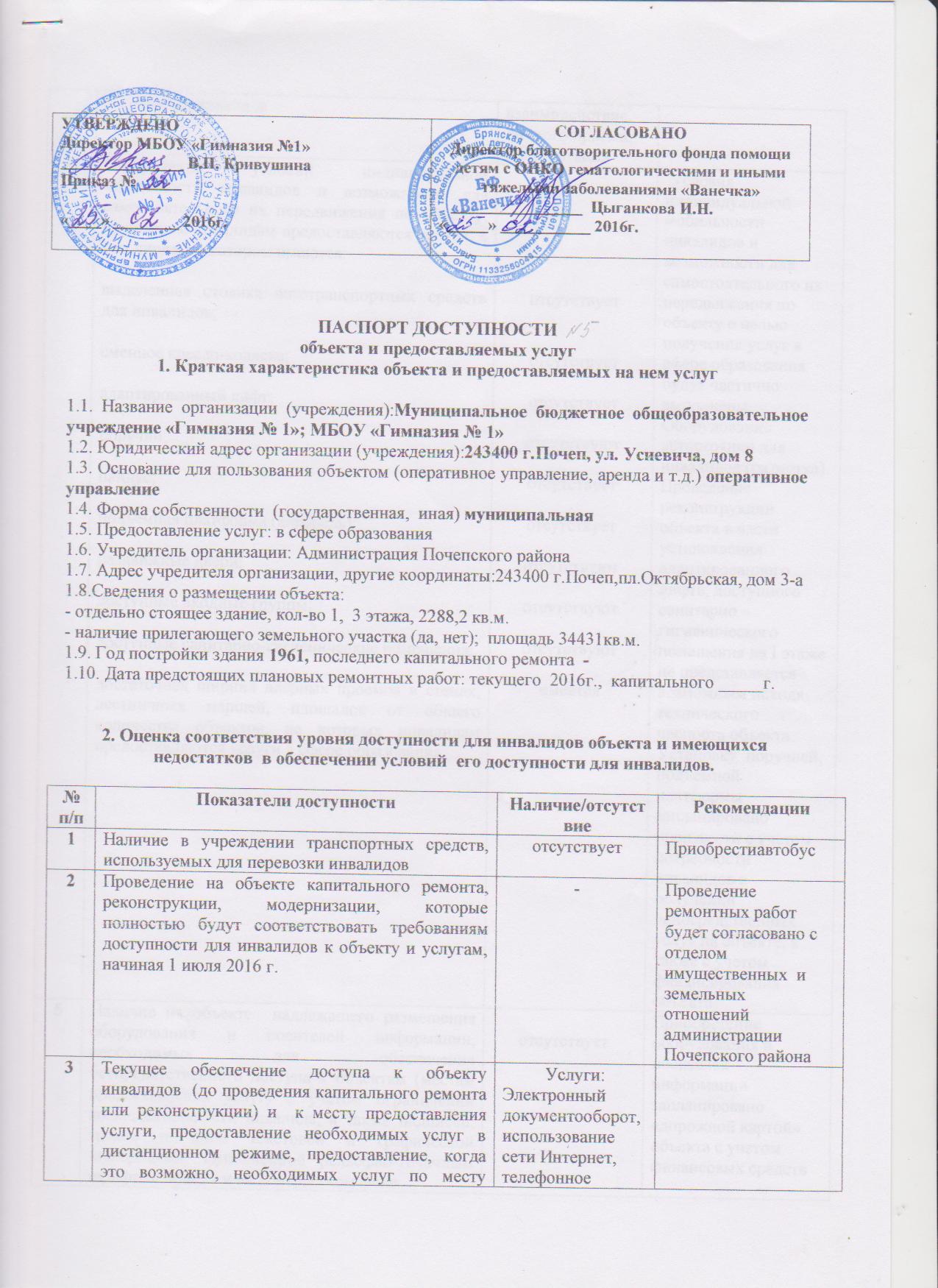 3.Оценка соответствия уровня обеспечения доступности для инвалидов услуг4. Управленческое решение(каждым учреждением указываются самостоятельно, исходя из рекомендаций п.2, п.3. , а также с учетом положений об обеспечении «Разумного приспособления» Конвенции о правах инвалидов  от 13 декабря 2006г.(Собрание законодательства Российской Федерации, 2013, № 6,ст.468)4.1. Период проведения работ до 2030 года в рамках исполнения Программы Доступная среда(указывается наименование документа: программы, плана)4.2. Ожидаемый результат (по состоянию доступности) после выполнения работ по адаптации (например, объект и услуги учреждения  будут доступны всем категориям инвалидов к 2030  году.)4.3. Информация (паспорт доступности) размещена (обновлена) на сайте организации     www.pochgymn/ruдата  2017 год.(наименование сайта, портала)5. Особые отметкиПаспорт сформирован на основании акта обследования объекта: акт № 1 от 05 марта 2016 года. Комиссией по проведению обследования и паспортизации объекта и представляемых услуг, состав которой утвержден приказом от «15» февраля . № 21жительства инвалидателефонное взаимодействие, личного приема, консультации4Обеспечение условий индивидуальной мобильности инвалидов и возможности для самостоятельного их передвижения по объекту, на котором инвалидам предоставляются услуги, в том числе, на котором имеются:выделенная стоянка автотранспортных средств для инвалидов;сменное кресло-коляска;адаптированный лифт;поручни;пандус;подъемная платформа (аппарель);раздвижные двери;доступные входные группы;доступные санитарно-гигиенические помещения;достаточная ширина дверных проемов в стенах, лестничных маршей, площадок от общего количества объектов, на которых инвалидам предоставляются услуги в сфере образованияотсутствуетотсутствуетотсутствуетотсутствуютотсутствуетотсутствуетотсутствуютотсутствуютотсутствуютимеетсяУсловия индивидуальной мобильности инвалидов и возможности для самостоятельного их передвижения по объекту с целью получения услуг в сфере образования будут частично выполнены.Оборудование автостоянки для  инвалидов (разметка).Проведение реконструкции объекта в части установления адаптированного лифта, доступного санитарно – гигиенического помещения на I этаже не представляется возможным исходя технического паспорта объекта.Установку  поручней, подъемной платформы  запланировано произвести с учетом потребности инвалидов в получении непосредственных услуг на объекте, а также с учетом финансирования объекта5Наличие на объекте  надлежащего размещения оборудования и носителей информации, необходимых для обеспечения беспрепятственного доступа к объектам (местам предоставления услуг) с учетом ограничений жизнедеятельности инвалида, а также надписей, знаков и иной текстовой и графической информации, выполненной рельефно-точечным шрифтом Брайля и на контрастном фонеотсутствуетПриобретение оборудования и носителей информации запланировано «дорожной картой» объекта с учетом финансовых средств№п/пПоказатели доступностиНаличие/отсутствие Рекомендации 1Наличие на объекте помещения, предназначенного для проведения массовых мероприятий, оборудованное индукционной петлей и звукоусиливающей аппаратуройНе имеетсяПри необходимости проведения массовых мероприятий будут осуществляться на базе специализированных общеобразовательных организаций; установка речевого информатора2Предоставление (возможность)  на объекте услуг  с использованием русского жестового языка, допуском сурдопереводчика и тифлосурдопереводчикаНе имеетсяСотрудник гимназии пройдет обучение по представлению услуг с использованием русского жестового языка3Численность  работников, предоставляющих услуги в сфере образования, прошедших инструктирование или обучение для работы с инвалидами по вопросам, связанным с обеспечением доступности для инвалидов объекта  и услуг в соответствии с законодательством РФ и законодательством субъекта РФ49 (согласно штатного расписания)Запланировано инструктирование 100% сотрудников в 1 квартале 2016 года4Наличие на объекте услуг в сфере образования, предоставляемых инвалидам с сопровождением ассистента-помощникаНе имеетсяВыполнение данного условия на объекте нецелесообразно, введение новой штатной единицы не запланировано5Наличие на объекте услуг в сфере образования, предоставляемых инвалидам с сопровождением тьютораНе имеетсяВыполнение данного условия на объекте нецелесообразно, введение новой штатной единицы не запланировано6Численность  педагогических работников, имеющих образование и (или) квалификацию, позволяющие осуществлять обучение по адаптированным основным общеобразовательным программам (для дошкольных образовательных организаций и общеобразовательных организаций)Не имеетсяЗапланировано 100% обучение педагогических работников, позволяющее  осуществлять обучение по адаптированным основным общеобразовательным программам7Численность детей-инвалидов в возрасте от 5 до 18 лет, получающих дополнительное образование.08Численность  детей-инвалидов в возрасте от 1,5 до 7 лет, охваченных дошкольным образованием09Численность детей-инвалидов, которым на объекте созданы условия для получения качественного общего образования010Официальный сайт объекта  адаптирован для лиц с нарушением зрения (слабовидящих).Не имеетсяАдаптация сайта для лиц с нарушением зрения (слабовидящих) запланировано в 2016 году№п \пОбъемы и виды работ, необходимых для  приведения объекта и порядка предоставления на нем услуг доступности для инвалидов в соответствие с требованиями законодательства РФСроки выполнения1.Оборудование автостоянки для инвалидов (разметка)2019 (по мере финансирования)2.Установка тактильных указателей направления движения2025 (по мере финансирования)3.Установка речевого информатора или звукового маяка2026 (по мере финансирования)4.Установка тактильных указателей направления движения; установка тактильных табличек2025 (по мере финансирования)5.Установка кнопки вызова2018 (по мере финансирования)6.Приобретение сменного кресла-коляски2028 (по мере финансирования)7.Установка пандуса2017 (по мере финансирования)8.Установка поручней 2017 (по мере финансирования)9.Установка раздвижных дверей2018 (по мере финансирования)10.Обустройство санитарно – гигиенических помещений2025 (по мере финансирования)11.Приобретение автобуса2019 (по мере финансирования)12Обустройство  помещения, к которому обеспечен доступ к оказанию услуг инвалидам2022 (по мере финансирования)